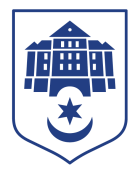 ТЕРНОПІЛЬСЬКА МІСЬКА РАДАПОСТІЙНА КОМІСІЯз питань містобудуванняПротокол засідання комісії №9від 11.11.2022Всього членів комісії: 	(6) Назарій Редьква, Андрій Грицишин, Юрій Смакоуз, Артур Шатарський, Олександр Россомаха, Мар’яна Головко.Присутні члени комісії: 	(6) Назарій Редьква, Андрій Грицишин, Юрій Смакоуз, Артур Шатарський, Олександр Россомаха, Мар’яна Головко.Кворум є. Засідання комісії правочинне.На засідання комісії запрошені:Віктор Кібляр – начальник відділу земельних ресурсів;Юлія Чорна – начальник організаційного відділу ради управління організаційно-виконавчої роботи.Головуючий – голова комісії Назарій Редьква.Депутати міської ради Назарій Редьква, Андрій Грицишин, Юрій Смакоуз, Артур Шатарський, Олександр Россомаха, Мар’яна Головко, представники виконавчих органів ради Віктор Кібляр, Юлія Чорна брали участь в засіданні постійної комісії за допомогою електронних месенджерів, які не заборонені до використання в Україні.Слухали: Про затвердження порядку денного засідання комісії.ВИСТУПИВ: Назарій Редьква, який запропонував сформувати порядок денний питанням «Про надання дозволу на поділ земельної ділянки».Результати голосування за затвердження порядку денного, враховуючи пропозицію Назарія Редькви: За - 6, проти-0, утримались-0. Рішення прийнято.ВИРІШИЛИ:	Затвердити порядок денний комісії.Порядок денний засідання:Слухали: Про надання дозволу на поділ земельної ділянкиДоповідав: Віктор КіблярРезультати голосування за проект рішення: За -6, проти-0, утримались-0. Рішення прийнято.Вирішили:	Рішення комісії №1 додається.Голова комісії					Назарій РЕДЬКВАСекретар комісії					Артур ШАТАРСЬКИЙ№з/пНазва проєкту рішенняПро надання дозволу на поділ земельної ділянки